http://www.herzen.spb.ru/news/23-10-2015_3/23 октября в Дискуссионном зале РГПУ им. А.И. Герцена состоялось торжественное закрытие Международной Герценовской педагогической олимпиады студентов «Педагогические ориентиры – 2015».Share on vkShare on facebookShare on mymailruShare on favoritesMore Sharing Services4На церемонии закрытия Олимпиады собрались участники, эксперты и тьюторы Олипиады. Специальным гостем стала член-корреспондент РАО, директор НИИ общего образования Герценовского университета А.П. Тряпицына. Заместитель заведующего кафедрой педагогики РГПУ им. А.И. Герцена И.В. Гладкая вручила всем участникам и экспертам Олимпиады памятные сертификаты: «Пусть участие в Олимпиаде останется не только в Ваших портфолио в виде этих сертификатов, но и в Вашей памяти, как приятные и теплые воспоминания».Студентка Благовещенского государственного педагогического университета М.В. Воронина наградила победителей Олимпиады в номинации «Образовательный проект», процитировав отрывок из произведения Антуана де Сент-Экзюпери «Маленький принц», главный герой которого просил научить его искусству маленьких шагов, и пожелала всем участникам Олимпиады успехов в их первых маленьких шагах на долгом пути педагогической деятельности. Также студентам были вручены дипломы победителей в номинациях «Дискуссия» и «Воспитательное дело». Доцент кафедры педагогики А.И. Синицына поздравила победителей третьего тура олимпиады словами Джона Хиббена: «Образование – это умение правильно действовать в любой ситуации, в чем мы смогли убедиться, посетив проведенные вами уроки». И.В. Гладкая подарила победителям третьего тура Олимпиады сборники современных сказок для детей и подростков, составленные из лучших конкурсных работ заочного тура Герценовской педагогической олимпиады прошлого года. Ирина Вячеславовна подчеркнула, что она очень хотела бы, чтобы студенты прочитали эти сказки и использовали их в дальнейшей профессиональной деятельности. Также она поблагодарила тьюторов, сопровождавших участников на протяжении всей Олимпиады.Третье место в Олимпиаде заняли студент института музыки, театра и хореографии РГПУ им. А.И. Герцена С.Н. Михалевич, студент Благовещенского государственного педагогического университета А.И. Дружинин и студентка Педагогического колледжа №8 Санкт-Петербурга М.А. Колосова. Их наградили доцент Казахского Национального университета имени аль-Фараби З.М. Садвакасова и доцент кафедры педагогики РГПУ им. А.И. Герцена О.В. Литовченко. «Хоть за окном неважная погода, мы успели насладиться теплой и уютной атмосферой, которая оба дня царила на Олимпиаде», — отметила Зухра Маратовна.Преподаватель Оренбургского государственного педагогического университета Б.Х. Пикалов и И.В. Гладкая вручили дипломы второй степени студентке психолого-педагогического факультета РГПУ им. А.И. Герцена М.М. Балицкой, студентке факультета математики РГПУ им. А.И. Герцена А.Ю. Шуваловой и студенту Благовещенского государственного педагогического университета П.Ю. Лунину. «Педагогика – это наука общения», — заметил Борис Харитонович.Победителю Международной Герценовской педагогической олимпиады студенту Ленинградского государственного университета им. А.С. Пушкина В.И. Зубову диплом первой степени вручила заведующая кафедрой педагогики Герценовского университета С.А. Писарева, подчеркнув, что профессия преподавателя – лучшая в мире.После торжественной церемонии награждения победителей Владислав Зубов прокомментировал бесценный опыт участия в Герценовской олимпиаде: «Для меня не главное, что я сегодня победил, важно, что когда я уходил с урока, дети меня благодарили – значит, они остались довольны моей работой».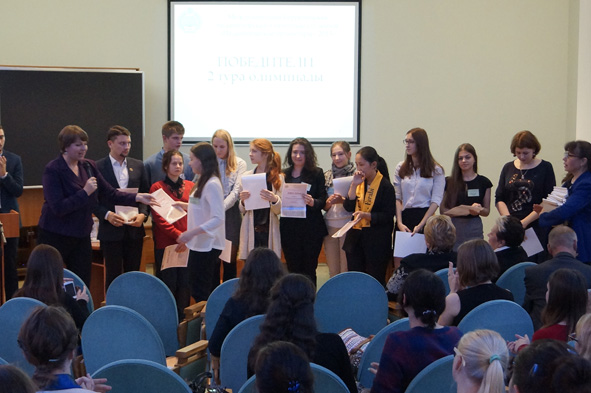 